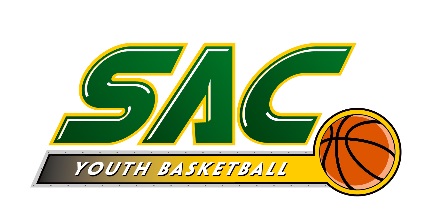 SYCAMORE ATHLETIC CLUB BASKETBALLCONCUSSION AND HEAD INJURY REPORT FORM Name of Injured Person:_____________________________ 	Date/Time of Injury:__________________________Injured Person is:  _____Player    _____Coach    _____Spectator     _____OtherInvolved Person: _______________________________________________________________________________(Person who responded, gave aid, etc.)Involved Person: _______________________________________________________________________________(Person who responded, gave aid, etc.)Witnesses to Injury: _____________________________________________________________________________Injury Occurred During: ____Practice   ____Scrimmage   ____Game   _______________Other, please specify eventDescribe the Injury/Symptoms__________________________________________________________________________________________________________________________________________________________________If the injury results in concussion symptoms observed by the coach or reported by the injured Player, the "Concussion Symptoms Checklist" must be completed.Describe exact circumstances which led to injury: _________________________________________________________________________________________________________________________________________Was there loss of consciousness? _____Yes   ____No     If yes, please complete the "Concussion Symptoms Checklist” section below.Was the participant dazed or disoriented? _____Yes   _____No   If yes, please complete the "Concussion“Symptoms Checklist" section below.Was EMS called? ____Yes   _____No   If yes, how long before they arrived?:   _______min.Did participant return to activity? _____Yes  _____No  If yes, how long was the participant out?:_________min.Was the parent/guardian contacted regarding the injury? _____Yes   _____NoWho contacted the parent/guardian? ____________________________________________________________Did parent/guardian take participant to the hospital? ___Yes ___NoDescribe how the injury was dealt with: ____________________________________________________________________________________________________________________________________________________Use the back of this form if more space is needed.SYCAMORE ATHLETIC CLUB BASKETBALLCONCUSSION AND HEAD INJURY REPORT FORM Concussion Symptoms Checklist:Please place a check mark next to any symptoms you observe or are reported by theinjured player.Coaches must remove an athlete exhibiting the signs and symptoms of a concussionduring practice or a game. These signs and symptoms include: Appears dazed or stunned. Is confused about assignment or position. Forgets plays. Is unsure of game, score or opponent. Moves clumsily. Answers questions slowly. Loses consciousness (even briefly). Shows behavior or personality changes (irritability, sadness, nervousness, feeling more emotional). Can’t recall events before or after hit or fall. Any headache or “pressure” in head. (How badly it hurts does not matter.) Nausea or vomiting. Balance problems or dizziness. Double or blurry vision. Sensitivity to light and/or noise Feeling sluggish, hazy, foggy or groggy. Concentration or memory problems. Confusion Does not “feel right.” Trouble falling asleep. Sleeping more or less than usual.SYCAMORE ATHLETIC CLUB BASKETBALLCONCUSSION AND HEAD INJURY REPORT FORM _______________________________________________	__________________________________________NAME OF PLAYER REMOVED FROM PRACTICE OR 	DATE PLAYER REMOVED FROMGAME DUE TO CONCUSSION SYMPTOMS		PRACTICE OR GAME_____________________________________________________________________________________________NAME OF PERSON COMPLETING THIS FORM _______________________________________________		____________________________________SIGNATURE OF PERSON COMPLETING THIS FORM		DATE_____________________________________________________________________________________________NAME OF HEAD COACH 	______________________________________________		____________________________________SIGNATURE OF HEAD COACH					DATE______________________________________________		___________________________________SAC BOARD PRESIDENT   				              DATEA COPY OF THIS COMPLETED FORM MUST BE RETAINED BY THE HEAD COACHTHE HEAD COACH MUST PROVIDE A COPY OF THIS COMPLETED FORM TO THE SAC BOARD PRESIDENT